5-7 классЗадача 7.1.(6.1)	Зелёный чай.Учёный Иннокентий Иванов, будучи в командировке на острове Тайвань, купил в местном ма- газине 10 лян зелёного чая за 600 тайваньских долларов. Вернувшись домой в Россию, учёный обнаружил здесь точно такой нe  чаи по цене 304 рубля за пачку массои 40 г. Во сколько раз 1 грамм этого чая, купленного в россииском магазине, дороже купленного на Тайване? Извест- но, что 16 лян составляют 1 цзинь, а один цзинь равен 600 г. В момент покупки 1 таиваньскии доллар стоил 1 py6. 90 коп.Ответ: В 2,5 раза.Решение:  Цена 1 г чая в российском  магазине составляет304 py6.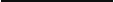 40=  7,6 рубля. Найдёмтеперь массу чая, купленного на Тайване, и его стоимость в ру0лях:10 лян = 1016600 г = 375 г,600 долларов  =  600-	1,9 py6. = 1140 py6.Таким  образом,  цена 1 г чая в тайваньском  магазине составляетi 140 py6.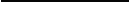 375=  3,04  рубля. Вроссийском магазине 1 г такого чая стоит в 7,6/3,04 = 2,5 раза дороже.Критерии:Найдена цена за 1 г в российском магазине  . .  .  .  .  .  . . .  .  .  .  .  . . . .  .  .  .  .  . . .  .  . 2  балла10 лян переведены в граммы  . . . . . . . . . . . . . . . . . . . . . . . . . . . . . . . . . . . 2 балла600 долларов переведены в рубли  . . . . . . . . . . . . . . . . . . . . . . . . . . . . . . . . 2 баллаНаидена цена за I г в таиваньском магазине   . . . . . . . . . . . . . . . . . . . . . . . . . 2 баллаНайдено отношение цен за 1 г  . . . . . . . . . . . . . . . . . . . . . . . . . . . . . . . . . . 2 балла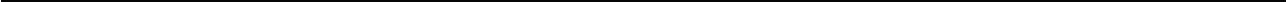 Задача 7.2.(6.2)	Будни  дорожной службы.На уборке снега работают две снегоочистительные машины. Первая из них может убрать 1 км дороги за 1 час 10 мин, а вторая за 50 мин. Однажды они должны были очистить от снега участок дороги длиной 5,5 км. Начав уборку одновременно, обе машины проработали вместе 1 час 45 мин, после чего первая машина сломалась. Сколько нужно времени, чтобы одна вторая машина закончила работу?Ответ: 1 ч 35 мин.Решение: По условию, первая машина убирает 1 км дороги за 1 ч 10 мин = 70 мин, а вторая— за 50 мин. Машины проработали вместе 1 ч 45 мин = 105 мин. За это время первая машина успела у0рать от снега участок длиной 105/70 км = 1,5 км, вторая — 105/50 км = 2,1 км, а вместе — 1,5 км + 2,1 км = 3,6 км. Оставшиеся 5,5 км — 3,6 км = 1,9 км должна убирать только вторая машина. Она сделает это за1,9  50 мин = 95 мин = 1 ч 35 мин.Критерии:Наиден путь, пройденный первои машинои до поломки . . . . . . . . . . .  .  . . . . .  . 2 балла  Найден путь, пройденный второй машиной до поломки . . . . . . . . . . . . . . . . .  . 2 балла  Найдена длина оставшегося участка дороги     .  .     .  .    .  .     .  .     .     .     .  .  . 3 балла Наидено время уборки второй машиной оставшегося участка	.	. 3 баллаЗадача 7.3.(6.3)	Определяем радиус проволоки.Чтобы определить радиус алюминиевой проволоки, ученик намотал проволоку на линеику так, как показано на рис. 7.1. Чему оказался равен радиус по результатам этих измерений?10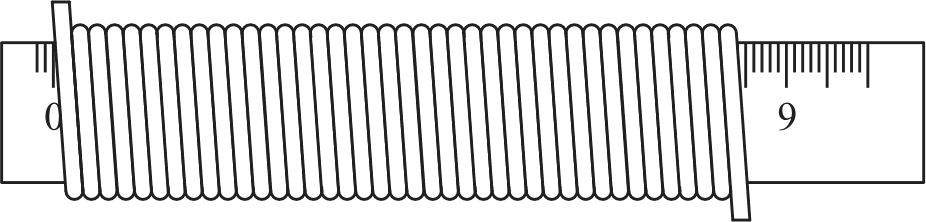 Рис. 7.1.Ответ: 1,05 мм.Решение: Считаем количество витков проволоки, намотанных на линейку. Получается 40 штук. Расстояние между левым краем первого витка и правым краев последнего равно (по делениям линеики) 8,4 см. Отсюда находим диаметр проволоки: 8,4 см/40 = 0,21 см = 2,1 мм. Радиус сечения проволоки, соответственно, в два раза меньше — 1,05 мм.Критерии:Найдено количество витков . . . . . . . . . . . . . .  .  . . .  .  .  .  .  . . . .  .  .  .  .  . . .  .  . 4 балла  Наидено общее расстояние между крайними витками	. .	.	. 3 балла Наиден радиус проволоки	.	.	. .	.	. 3 баллаЗадача 7.4.	Наперегонки.Два брата-близнеца Антон и Василий, находясь в торговом центре, увидели два эскалатора, один из которых стоял, а другой работал. Ребята поспорили, кто из них первым пробежит туда и обратно по ступенькам эскалатора. Кто из них победит, если Антон побежал по неработаю- щему эскалатору, а Василий — по движущемуся? Насколько велика будет разница во времени между братьями? Каждый эскалатор имеют длину 18 м. Скорость движения эскалатора равна 0,6 м/с. Скорость братьев относительно ступенек одинакова, не зависит от направления бега и составляет 3 м/с.Ответ: Победит  Антон; 0,5 с.Решение: Мальчики бегут по эскалаторам туда и обратно, поэтому общии путь будет равен36 м. Время сега Антона по неподвижному эскалатору равно t А _ 36 мMCC= 12 с. Василий бежитпо ходу эскалатора со скоростью 3 м/с + 0,6 м/с = 3,6 м/с относительно земли, против хода эскалатора — со скоростью 3 м/с — 0,6 м/с = 2,4 м/с. Время бега Василия равно_     18 м 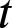 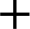 В	3,6 м/с  18 м   = 5 с + 7,5 с = 12,5 с.2,4 м/сТак как t A<    !в  то первым прибежит Антон. Василий прибежит позже ни tв — t A —— 0,5 с.Критерии:Наидены скорости бега Василия туда и обратно (относительно земли) . . . . . . . . . 2 балла Найдено время бега Антона . . . . . . . . . . . . .  .  .  . . .  .  .  .  .  . . . .  .  .  .  . . . .  .  . 2 балла  Найдено время бега Василия  .      .      .      .      .  .     .  .      .       .       .       .     . 3 балла Определён победитель  .  .  . . . . .  .  .  .  . . . . .  .  .  . . . . .  .  .  . . . . .  .  .  .  . . . . .  . 2 балла  Наидена разница во времени между мальчиками	1 баллМаксимально  возможный  балл в 5-6 классе                                                         . 30 Максимально  возможныи балл в 7 классе	40